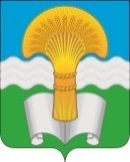 Администрация (исполнительно-распорядительный орган)муниципального района «Ферзиковский район»Калужской областиПОСТАНОВЛЕНИЕот   27 декабря 2019 года                                                                                                        № 748п. Ферзиково  О внесении изменений в постановление администрации (исполнительно-распорядительного органа) муниципального района «Ферзиковский район» от 20 марта 2019 года № 154 «Об утверждении муниципальной программы «Развитие культуры на территории муниципального района «Ферзиковский район»В соответствии с Федеральным законом от 06 октября 2003 года № 131-ФЗ «Об общих принципах организации местного самоуправления в Российской Федерации», статьёй 179 Бюджетного кодекса Российской Федерации, Постановлением администрации (исполнительно-распорядительного органа) муниципального района «Ферзиковский район» от 01 августа 2013 года №366 «Об утверждении порядка разработки, формирования и реализации муниципальных программ муниципального района «Ферзиковский район», Порядка проведения оценки эффективности реализации муниципальных программ муниципального района «Ферзиковский район» и в связи с изменениями объемов финансирования муниципальной программы, утвержденными бюджетом муниципального района «Ферзиковский район» на 2019 год, администрация (исполнительно - распорядительный орган) муниципального района «Ферзиковский район»                  ПОСТАНОВЛЯЕТ:1. Внести в постановление администрации (исполнительно-распорядительного органа) муниципального района «Ферзиковский район» от 20 марта 2019 года № 154 «Об утверждении муниципальной программы «Развитие культуры на территории муниципального района «Ферзиковский район» следующие изменения:1.1. Пункт 8 Паспорта  муниципальной программы «Развитие культуры на территории муниципального района «Ферзиковский район» изложить в новой редакции (приложение №1).1.2. Раздел 4 муниципальной программы «Развитие культуры на территории муниципального района «Ферзиковский район» «Обоснование финансовых ресурсов необходимых для реализации муниципальной программы» изложить в новой редакции (приложение №2).2. Настоящее постановление вступает в силу с момента его официального опубликования.Главы администрации муниципального района«Ферзиковский район»                                                                              А.А. СеряковПриложение № 1к постановлению администрации(исполнительно-распорядительного органа) муниципального района «Ферзиковский район» от 27 декабря 2019 года № 748   Приложение № 2к постановлению администрации (исполнительно-распорядительного органа) муниципального района «Ферзиковский район» от 27 декабря 2019 года № 748   4.Объем финансовых ресурсов, необходимых для  реализации муниципальной программыФинансирование мероприятий программы осуществляется за счет средств бюджетов сельских поселений муниципального района «Ферзиковский район»,  бюджета муниципального района «Ферзиковский район» и  бюджета Калужской области.Объемы финансовых средств из бюджетов сельских поселений муниципального района «Ферзиковский район» ежегодно уточняются в соответствии с решениями органов местного самоуправления муниципального района «Ферзиковский район»  о местных бюджетах.Объемы финансирования за счет районного бюджета ежегодно уточняются в соответствии с Решением Районного Собрания муниципального района «Ферзиковский район» о бюджете муниципального района «Ферзиковский район» на очередной финансовый год и на плановый период.Объем финансирования из областного бюджета уточняются после принятия и (или) внесения изменений в закон Калужской области об областном бюджете на очередной финансовый год и на плановый период.	(тыс. руб. в ценах каждого года)8. Объемы финансирования муниципальной программы за счет всех источников финансированияНаименование показателяВсего (тыс. руб.)в том числе по годам:в том числе по годам:в том числе по годам:в том числе по годам:в том числе по годам:в том числе по годам:8. Объемы финансирования муниципальной программы за счет всех источников финансированияНаименование показателяВсего (тыс. руб.)2019202020212022202320248. Объемы финансирования муниципальной программы за счет всех источников финансированияВСЕГО375739,31464416,05262474,382561904,46762314,80562314,80562314,8058. Объемы финансирования муниципальной программы за счет всех источников финансированияв том числе по источникам финансирования:в том числе по источникам финансирования:в том числе по источникам финансирования:в том числе по источникам финансирования:в том числе по источникам финансирования:в том числе по источникам финансирования:в том числе по источникам финансирования:в том числе по источникам финансирования:8. Объемы финансирования муниципальной программы за счет всех источников финансированиясредства бюджета муниципального района «Ферзиковский район»239288,28738860,81939591,29640209,04340209,04340209,04340209,0438. Объемы финансирования муниципальной программы за счет всех источников финансированиясредства  бюджетов сельских поселений120664,84319898,23320153,32220153,32220153,32220153,32220153,3228. Объемы финансирования муниципальной программы за счет всех источников финансированиясредства  областного бюджета975,334657,00318,3340,000,000,000,008. Объемы финансирования муниципальной программы за счет всех источников финансированиясредства федерального бюджета14810,8525000,002411,4301542,1021952,4401952,4401952,440Наименование показателяВсего (тыс. руб.)в том числе по годам:в том числе по годам:в том числе по годам:в том числе по годам:в том числе по годам:в том числе по годам:Наименование показателяВсего (тыс. руб.)201920202021202220232024ВСЕГО375739,31464416,05262474,382561904,46762314,80562314,80562314,805в том числе по источникам финансирования:в том числе по источникам финансирования:в том числе по источникам финансирования:в том числе по источникам финансирования:в том числе по источникам финансирования:в том числе по источникам финансирования:в том числе по источникам финансирования:в том числе по источникам финансирования:средства бюджета муниципального района «Ферзиковский район»239288,28738860,81939591,29640209,04340209,04340404,28840404,288средства  бюджетов сельских поселений120664,84319898,23320153,32220153,32220153,32220153,32220153,322средства  областного бюджета975,334657,0318,3340,000,000,000,00средства федерального бюджета14810,8525000,02411,4301542,1021952,441952,441952,44